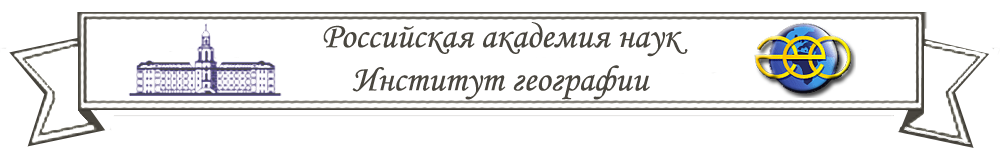 Институт основан в 1918 г. в Петрограде как Отдел промышленно-географического изучения России в составе Комиссии по изучению естественных производительных сил России (КЕПС) при РАН. - с 1992  г. — современное название.В сфере научных интересов - процессы изменения территориальной структуры мирового и европейского социально-экономического, геополитического и культурного пространства и место России в этих процессах.Сотрудничество происходит по следующим направлениям:разработка и реализация совместных инновационных образовательных и научно-исследовательских программ;разработка и реализация совместных инновационных образовательных и научно-исследовательских программ;проведению совместных научных исследований;созданию совместных Учебно-научных центров (базовых кафедр);проведению совместных научно-практических мероприятий (семинаров, конференций, симпозиумов);повышению квалификации научно-педагогических кадров;подготовке магистрантов, аспирантов и докторантов;экспертизе научных квалификационных работ, участию в работе научных и диссертационных советов;обеспечению образовательного процесса высококвалифицированными специалистами;обмену публикациями по всему комплексу вопросов сотрудничества.http://www.igras.ru/